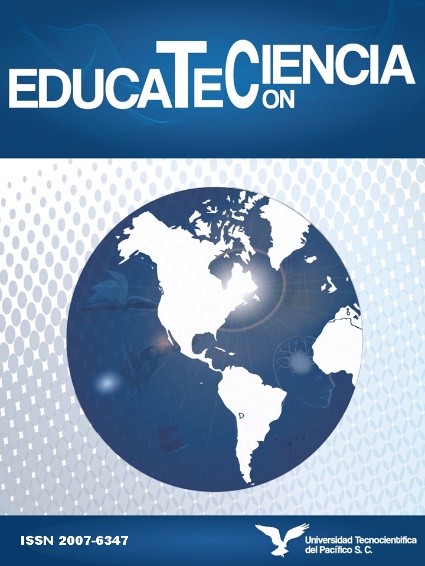 Revista EDUCATECONCIENCIA.Volumen, No.ISSN: 2007-6347 Periodo:Tepic, Nayarit. MéxicoPp. Recibido: Aprobado: El título está centrado, en negritas, mayúsculas y minúsculas. Interlineado sencillo Título en InglesResumenEl resumen deberá estar en un solo párrafo, no será mayor a 120 palabras y contener el interlineado sencillo, fuente Times New Roman, tamaño de fuente 12, con sangría, justificado a la izquierda. Contendrá una síntesis breve y global de la investigación, que refleje el tipo de investigación, problema, objetivos, teoría, método y resultados encontrados.Palabras clave: Contiene de 2 a 5 palabras claves en español. AbstractResumen en inglesKeywords: Contiene de 2 a 5 palabras claves en inglés.Los artículos deben estar escritos en hoja tamaño carta, con los párrafos alineados a la izquierda, sangría al inicio de cada uno, un solo espacio entre párrafos; con interlineado 1.5 excepto en referencias y resumen (sencillo), fuente Times New Roman n° 12, márgenes 2.5 cm arriba y abajo, 3 cm a los lados. La redacción del artículo es tercera persona y contiene solamente mayúsculas y minúsculas. Las tablas y figuras, están en formato APA, las citas en el texto se encuentran en formato APA y las citas en el texto se encuentran en el apartado de referencia.Introducción 	En este apartado se describe el problema con al menos dos citas de diferentes autores; así como el(los) objetivo (objetivos) de la investigación. Puede contener otra información que el autor considere relevante (antecedentes, hipótesis, preguntas de investigación, etc.)Revisión bibliográfica (marco teórico)En este apartado se describen investigaciones (con sus correspondientes citas en formato APA) relacionadas con las variables y la teoría que da soporte a la investigación.MetodologíaEn este apartado se describen claramente las variables de investigación, se presenta la población y muestra, describen los instrumentos a utilizar para la recolección de información y se menciona el o los procedimientos a utilizar (utilizados) para la recolección y análisis de datos. Resultados y ConclusionesEl apartado de resultados y conclusiones puede estar junto o separado, se deja a elección del autor. Contiene las respuestas a las preguntas de investigación y el autor manifiesta sus propias inferenciasReferenciasLa bibliografía se presenta en interlineado sencillo, sangría francesa, el 50 % de referencias bibliográficas deben ser de los últimos 10 años; y está redactada de acuerdo a la fuente de donde se recopiló (ver descripción de tipos de referencias o consultar desde la diapositiva 41 del Manual de estilo APA. (6ta ed. ingles) (3ra ed. español): http://es.slideshare.net/gerinaldocamacho/manual-de-estilo-apa6taed2010-2011Tipos de referenciasArtículo impreso: Apellido, A. A., Apellido, B. B. y Apellido, C. C. (Año). Título del artículo. Título de la publicación, volumen (Número), pp-pp.Libro con autor: Apellido, A. A. (Año). Título. Ciudad: Editorial.Libro con editor: Apellido, A. A. (Ed.). (Año). Título. Ciudad: Editorial.Versión electrónica de libro impreso: Apellido, A A. (Año). Título. Recuperado de http://www.ejemplo.comCapítulo de un libro: Apellido, A. A. & Apellidos, A. A. (Año). Título del capítulo. En A. A. Apellido (Ed.), Título del libro (p. nn-nn). Ciudad: Editorial.Videos: Apellido, A. A. (Productor), & Apellido, A. A. (Director). (Año). Título. [Película cinematográfica]. País de origen: Estudio.Videos en Línea: Apellido, A. A. (Año, mes día). Título [Archivo de video]. Recuperado de: www.ejemplo.comPáginas web: Apellido, A. A. (Año).Título página web. Recuperado de www.ejemplo.comTesis: Apellido, A., & Apellido, A. (Año). Título de la tesis (Tesis de pregrado, maestría o doctoral). Nombre de la Institución, Lugar. Recuperado de www.ejemplo.comNotas importantes.El documento se deberá enviar en documento WordEl envío de su artículo no representa ningún compromiso por parte de la Universidad Tecnocientífica del Pacífico para su publicación; sin embargo, si representa la responsabilidad de completar el proceso de evaluación en tiempo y en forma e informarle sobre el estado de procesos y las decisiones del comité evaluador.